Publicado en  el 31/08/2015 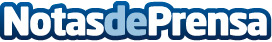 Indra renueva sistemas de gestión de tráfico aéreo en BahamasIndra ha dotado al mayor aeropuerto de Bahamas, el aeropuerto internacional de Lynden Pindling en Nassau, con un nuevo centro de control de aproximación que cuenta con el avanzado sistema de gestión de tráfico aéreo y el sistema Garex de comunicaciones de voz de la compañía. Asimismo, Indra ha puesto en marcha en este aeropuerto un nuevo centro de formación de controladores aéreos dotado de dos simuladores.Datos de contacto:IndraNota de prensa publicada en: https://www.notasdeprensa.es/indra-renueva-sistemas-de-gestion-de-trafico_1 Categorias: E-Commerce http://www.notasdeprensa.es